
Российская Федерация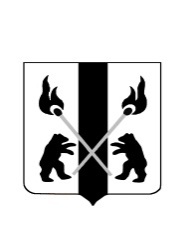 Новгородская областьАДМИНИСТРАЦИЯ ЧУДОВСКОГО МУНИЦИПАЛЬНОГО РАЙОНАКОМИТЕТ ОБРАЗОВАНИЯРАСПОРЯЖЕНИЕ22.02.2024 № 54г. ЧудовоО проведении мониторинга качества образованияВ соответствии с приказом Федеральной службы по надзору в сфере образования и науки от 21.12.2023 года № 2160 «О проведении Федеральной службой по надзору в сфере образования и науки мониторинга качества подготовки обучающихся общеобразовательных организаций в форме всероссийских проверочных работ в 2024 году», с целью формирования единого образовательного пространства:Руководителям общеобразовательных организаций:Провести с 01.03.2024 по 22.03.2024 мониторинг качества подготовки обучающихся 11 классов образовательных организаций Чудовского муниципального района в форме всероссийских проверочных работ (итоговых контрольных работ) в соответствии с графиком проведения федеральной службой по надзору в сфере образования и науки мониторинга качества подготовки обучающихся общеобразовательных организаций в форме всероссийских проверочных работ в 2024 году;Оценку качества подготовки обучающихся 11 классов образовательных организаций осуществлять в строгом соответствии с утвержденным порядком проведения мониторинга качества подготовки обучающихся 11 классов образовательных организаций области в форме всероссийских проверочных работ (итоговых контрольных работ).Обеспечить во время проведения всероссийских проверочных работ присутствие общественных наблюдателей.Назначить муниципальным координатором всероссийских проверочных работ Мусаеву С.А. главного специалиста комитета образования Администрации Чудовского муниципального района.Мусаевой С.А. провести мониторинг качества подготовки обучающихся образовательных организаций в форме всероссийских проверочных работ (итоговых контрольных работ) в соответствии с выборкой образовательных организаций по учебным предметам.Контроль за исполнением распоряжения оставляю за собой.Приложение: на 2 листах в 1 экз.УТВЕРЖДЕНприказом министерства образования Новгородской области от _______________ № _________ПОРЯДОК проведения мониторинга качества подготовки обучающихся 11 классов образовательных организаций области в форме всероссийских проверочных работ (итоговых контрольных работ)1. Общие сведения1.1. Мониторинг качества подготовки обучающихся образовательных организаций Новгородской области в форме всероссийских проверочных работ (итоговых контрольных работ) (далее - ВПР) проводится через информационный портал ВПР: https://lk-fisoko.obrnadzor.gov.ru/ 1.2. Региональным координатором проведения ВПР является министерство образования Новгородской области.Региональный координатор осуществляет контроль за организацией и проведением ВПР.1.3. Региональным оператором является Государственное областное автономное учреждение дополнительного профессионального образования «Региональный институт профессионального развития».Региональный оператор осуществляет информационное и организационно-методическое сопровождение проведения ВПР.1.4. Муниципальных координаторов ВПР назначают органы управления образованием городского и муниципальных округов, муниципальных районов области (далее - МОУО) из числа специалистов МОУО.2. Проведение ВПР2.1. Организация и проведение ВПР осуществляется непосредственно образовательными организациями (далее – ОО).2.2. ВПР проводятся по контрольным измерительным материалам (далее - КИМ), разработанным Федеральной службой по надзору в сфере образования и науки (далее – Рособрнадзор).2.3. Участниками ВПР являются обучающиеся 11 классов.2.4. ВПР проводится по двум учебным предметам «Физика» и «История».В случае, если в учебном плане ОО не предусмотрено изучение предметов «Физика» и/или «История», ОО самостоятельно выбирает для написания не менее одного предмета ВПР из каждой предметной области:общественно-научные предметы – «География»; естественно-научные предметы –«Химия», «Биология». 2.5. Решение об участии в ВПР более чем по двум предметам ОО принимает самостоятельно. 2.6. В ВПР могут принимать участие обучающиеся профессиональных образовательных организаций (далее – СПО) по решению руководителя СПО.2.7. ВПР проводятся по месту обучения обучающихся.  2.8. ВПР проводятся в 11 классах учителями, которые не являются специалистами по проводимому предмету. 2.9. Контроль за организацией проведения ВПР осуществляют МОУО.2.10. Контроль за проведением ВПР осуществляет руководитель ОО.Для контроля за объективностью проведения ВПР привлекаются руководители и специалисты МОУО, министерства образования Новгородской области, общественные наблюдатели.2.11. Продолжительность проведения ВПР регламентируется Рособрнадзором.2.12. Тиражирование КИМ осуществляется образовательными организациями.2.13. В целях обеспечения объективности проведения ВПР в аудиториях может быть организовано видеонаблюдение.3. Проверка и оценивание работ участников ВПР3.1. Проверка работ участников ВПР осуществляется:непосредственно ОО в соответствии с критериями и в сроки, установленные Рособрнадзором, за исключением ОО с признаками необъективности результатов ВПР;муниципальными комиссиями в соответствии с критериями и в сроки, установленные Рособрнадзором, в ОО с признаками необъективности результатов ВПР.3.2. Результаты ВПР не учитываются при выставлении годовых отметок по предметам и (или) при получении аттестата о среднем общем образовании.4. Получение результатов ВПР4.1. Результаты работ участников ВПР, сводные статистические отчеты размещаются на информационном портале ВПР в форме статистических отчетов.________________________________________Председатель комитета образования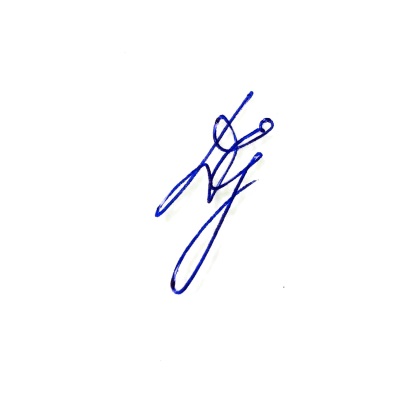 Е.В. Данилова